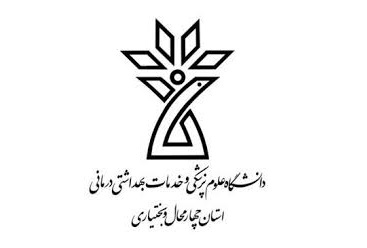 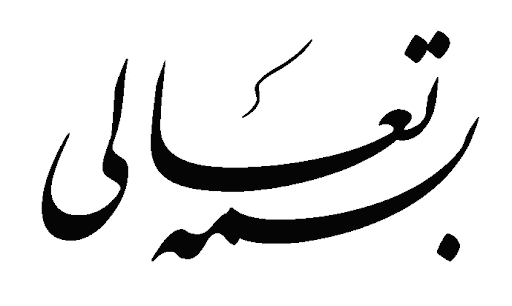 دانشکده پرستاری و مامایی شهرکردگروه مامایی و بهداشت باروریدفترچه ثبت عملکرد بالینی دانشجویان کارشناسی ارشد مامایی و بهداشت باروریMaster of Midwifery Students' Logbook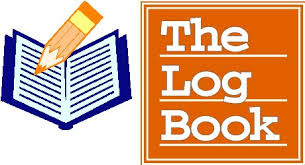 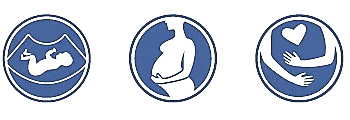 ویرایش 1401نام و نام خانوادگی دانشجو:  ....................................دانشجوی ترم  ..................................  نیمسال ................................   سال تحصیلی ....................................فرم ارزشیابی عمومی دانشجوآیین نامه اجرايي پوشش و اخلاق حرفه اي دانشجويان در محيط هاي آزمايشگاهي باليني (Dress Code)بايد به گونه اي باشد كه ضمن حفظ شئون حرفه اي، نحوه پوشش و رفتار تمامي خدمت گزاران در مشاغل گروه پزشكي زمينه را براي ارتباط مناسب و مؤثر، صحبت با بيماران، همراه بيماران، همكاران و اطرافيان در محيطهاي آموزشي فراهم سازد. لذا رعايت مقررات زير براي كليه عزيزاني كه در محيطهاي آموزشي باليني و آزمايشگاهي در حال تحصيل يا ارائه خدمت هستند، اخلاقاً الزامي است.*منظور از گروه پزشكي، شاغلين در حرف پزشكي، داندانپزشكي، داروسازي، پرستاري، مامايي، توانبخشي، بهداشت، تغذيه، پيراپزشكي، علوم پايه و فناوريهاي نوين مرتبط با علوم پزشكي است.فصل اول: لباس و نحوه پوششلباس دانشجويان جهت ورود به محيطهاي آموزشي به ويژه محيطهاي باليني و آزمايشگاهي بايد متحدالشكل بوده وشامل ويژگيهاي زير باشد:1-  روپوش سفيد بلند (درحد زانو و غير چسبان با آستين بلند (2- روپوش بايد داراي آرم دانشگاه علوم پزشكي و خدمات بهداشتي درماني مربوطه باشد.3-  تمامي دكمه هاي روپوش بايد در تمام مدت حضور در محيطهاي آموزشي به طور كامل بسته باشد.4- استفاده از كارت شناسايي معتبر عكسدار حاوي) حرف اول نام، نام خانوادگي، عنوان، نام دانشكده و نام رشته (برروي پوشش، در ناحيه سمت چپ سينه در تمام مدت حضور در محيطهاي آموزشي الزامي مي باشد.5- دانشجويان خانم بايد تمامي سر، گردن، نواحي زير گردن و موها را با پوشش مناسب بپوشانند.6- شلوار بايد بلند، ساده و غير چسبان باشد استفاده از شلوارهاي جين پاره و نظاير آن در شان حرف پزشكي نيست.7- پوشيدن جوراب ساده كه تمامي پا و ساق را بپوشاند ضروري است.8-  پوشيدن جوراب هاي توري و يا داراي تزيينات ممنوع است.9- كفش بايد راحت و مناسب بوده، هنگام راه رفتن صدا نداشته باشد.10- روپوش، لباس و كفش بايد راحت، تميز، مرتب و در حد متعارف باشد و نبايد داراي رنگهاي تند و زننده  باشد.11- استفاده از نشانه هاي نامربوط به حرفه پزشكي و آويختن آن به روپوش، شلوار و كفش ممنوع مي باشد.12- استفاده و در معرض ديد قرار دادن هرگونه انگشتر، دستبند، گردن بند و گوشواره) به جز حلقه ازدواج در محيطهاي آموزشي ممنوع مي باشد.(13-  استفاده از دمپايي و صندل در محيط هاي آموزشي بجز اتاق عمل ممنوع مي باشد.فصل دوم:  بهداشت فردي و موازين آرايش در محيط هاي آموزشي كشور1- وابستگان به حرف پزشكي الگوهاي نظافت و بهداشت فردي هستند، لذا بدون ترديد تميزي ظاهر و بهداشت درمحيطهاي آموزشي علوم پزشكي از ضروريات است.2- ناخنها بايد كوتاه و تميز باشد. آرايش ناخنها با لاك و برچسبهاي ناخن در هر شكلي ممنوع است. استفاده ازناخنهاي مصنوعي، كاشت ناخن و ناخن بلند موجب افزايش شانس انتقال عفونت و احتمال آسيب به ديگران و تجهيزات پزشكي مي باشد.3- آرايش سر و صورت به صورت غير متعارف و دور از شئون حرفه پزشكي ممنوع مي باشد.4-  نمايان نمودن هرگونه آرايش به صورت تاتو و يا استفاده از حلقه يا نگين در بيني يا هر قسمت از دستها و صورتممنوع است.5- ادوكلن و عطرهاي با بوي تند و حساسيتزا در محيطهاي آموزشي ممنوع است.فصل سوم: موازين رفتار دانشجويان در محيطهاي آموزش پزشكي1- رعايت اصول اخلاق حرفه اي، تواضع و فروتني در برخورد با بيماران، همراهان بيماران، استادان، فراگيران و كاركنان الزامي است.2- صحبت كردن در محيطهاي آموزشي بايد به آرامي و با ادب همراه باشد. هر گونه ايجاد سر و صداي بلند و يا بر زبان راندن كلمات كه در شأن حرفه پزشكي نيست، ممنوع است.3- استعمال دخانيات در كليه زمانهاي حضور فرد در محيطهاي آموزشي ممنوع مي باشد.4- جويدن آدامس و نظاير آن در آزمايشگاه ها، سالن كنفرانس، راند بيماران و در حضور اساتيد، كاركنان و بيمارانممنوع مي باشد.5- در زمان حضور در كلاسها، آزمايشگاهها و راند بيماران، تلفن همراه بايد خاموش بوده و در ساير زمانها، استفاده ازآن به حد ضرورت كاهش يابد.6- هرگونه بحث و شوخي در مكانهاي عمومي مرتبط نظير آسانسورها، كافي شاپها و رستورانها ممنوع مي باشد.فصل چهارم:  نظارت بر اجرا و پيگيري موارد تخلف آئين نامه1- نظارت بر رعايت اصول اين آئين نامه در بيمارستانهاي آموزشي و محيطهاي آموزشي وابسته پزشكي باليني بر عهده معاون آموزشي بيمارستانها، مدير گروه، رئيس بخش و كارشناسان آموزشي و دانشجويي واحد مربوطه مي باشد.2- به افرادي كه اخلاق حرفه اي و اصول اين آئين نامه را رعايت ننمايند. ابتدا تذكر داده مي شود و در صورت اصرار بر انجام تخلف به شوراي انضباطي دانشجويان ارجاع داده مي شوند.کارآموزی كارشناسي ارشد مامايي (گرايش آموزش مامایی، بهداشت باروری)کیفیت فعالیت دانشجو بر اساس اختصارات زیر در جدول درج گردد:   A: خوب        : Bمتوسط           C: ضعیفکارآموزی كارشناسي ارشد مامايي( گرايش آموزش مامايي)کیفیت فعالیت دانشجو بر اساس اختصارات زیر در جدول درج گردد:   A: خوب        : Bمتوسط           C: ضعیفکارآموزی كارشناسي ارشد مامايي( گرايش آموزش مامايي)کیفیت فعالیت دانشجو بر اساس اختصارات زیر در جدول درج گردد:   A: خوب        : Bمتوسط           C: ضعیفکارآموزی كارشناسي ارشد مامايي( گرايش آموزش مامايي)کیفیت فعالیت دانشجو بر اساس اختصارات زیر در جدول درج گردد:   A: خوب        : Bمتوسط           C: ضعیفکارآموزی كارشناسي ارشد مامايي(گرايش بهداشت باروري)کیفیت فعالیت دانشجو بر اساس اختصارات زیر در جدول درج گردد:   A: خوب        : Bمتوسط           C: ضعیفلازم به ذكر است كه در آموزش مهارتهاي ذكر شده به دستورالعمل كشوري نيز توجه شود.کارآموزی كارشناسي ارشد مامايي(گرايش بهداشت باروري)کیفیت فعالیت دانشجو بر اساس اختصارات زیر در جدول درج گردد:   A: خوب        : Bمتوسط           C: ضعیفلازم به ذكر است كه در آموزش مهارتهاي ذكر شده به دستورالعمل كشوري نيز توجه شود.کارآموزی كارشناسي ارشد مامايي(گرايش بهداشت باروري)کیفیت فعالیت دانشجو بر اساس اختصارات زیر در جدول درج گردد:   A: خوب        : Bمتوسط           C: ضعیفکارآموزی كارشناسي ارشد مامايي(گرايش بهداشت باروري)کیفیت فعالیت دانشجو بر اساس اختصارات زیر در جدول درج گردد:   A: خوب        : Bمتوسط           C: ضعیفراهنمای کار با لاگ بوک:دانشجو موظف است لاگ بوک را در تمامی اوقات به همراه داشته باشد تا در مواقع لزوم نسبت به یادداشت اطلاعات در آن اقدام شود.تکمیل لاگ بوک از روز دوم دوره کارآموزی الزامی است.بهتر است در پایان هر فعالیت زمان کوتاهی در همان محل انجام فعالیت، به تکمیل لاک بوک تخصیص داده شود تا اطلاعات مورد نیاز به سهولت در دسترس باشد .دانشجو موظف است در پایان دوره کارآموزی، لاگ بوک را جهت بررسی در اختیار مربی خود قراردهد.قابل ذکر است ارزشیابی دانشجویان در پایان دوره کارآموزی بر اساس مستندات لاگ بوک خواهد بود.ردیفوظایف دانشجوعالیخوبمتوسطملاحظات1رعایت موازین اسلامی و بهداشتی و آراستگی ظاهر2رعایت نظم، انضباط و وقت شناسی3دقت در کار و داشتن معلومات4داشتن مهارت و اعتماد به نفس5مسئولیت پذیری و فعال بودن در انجام امور6الویت بندی و سرعت عمل در انجام وظایف محوله7صرفه جویی و مراقبت از وسایل معاینه8ارتباط صحیح و مناسب با دیگران) مدرس، پرسنل، بیمار و ...)9انتقاد پذیری و تلاش برای اصلاح رفتار10احترام به حریم خصوصی و رعایت حقوق مددجو و خانواده وینام درس: فیزیوپاتولوژیتعداد واحد: 1نام درس: فیزیوپاتولوژیتعداد واحد: 1شماره درس: 1680111شماره درس: 1680111شماره درس: 1680111شماره درس: 1680111شماره درس: 1680111شماره درس: 1680111شماره درس: 1680111شماره درس: 1680111شماره درس: 1680111شماره درس: 1680111شماره درس: 1680111ردیفشرح فعاليتتعدادفعالیت هاتاریخ ،کیفیت فعالیت، امضا استادتاریخ ،کیفیت فعالیت، امضا استادتاریخ ،کیفیت فعالیت، امضا استادتاریخ ،کیفیت فعالیت، امضا استادتاریخ ،کیفیت فعالیت، امضا استادتاریخ ،کیفیت فعالیت، امضا استادتاریخ ،کیفیت فعالیت، امضا استادتاریخ ،کیفیت فعالیت، امضا استادتاریخ ،کیفیت فعالیت، امضا استادتاریخ ،کیفیت فعالیت، امضا استاد1اخذ شرح حال از بيمار بستري در بخشهاي داخلي42انجام معاينه فيزيكي در بيمار بستري در بيماريهاي داخلي43تفسير آزمايشات مربوط به بيماري هاي داخلي دربخشهاي داخلي44تفسير آزمايشات مربوط به بيماري هاي داخلي در بخشهاي مامائي و ليبر35بررسي و تشخص علائم غيرطبيعي اوليه در بيماري هاي داخلی در بارداری(به صورت case با بیمار بستری)36مشاوره و آموزش درمورد بیماریهای داخلی در مامایی در زنان باردار(به صورت case با بیمار بستری)27مشاوره و آموزش قبل و حین بارداری در زنان مبتلا به بیماریهای داخلی(به صورت case یا بیمار بستری)48تجويز روش پيشگيري از بارداري مناسب جهت زنانمبتلا به بيماريهاي داخلي(به صورتcase يا بيمار بستري)4نام درس: کارآموزی بارداری و زایمان و پدیده های نوین در مامایی(1) تعداد واحد: 1نام درس: کارآموزی بارداری و زایمان و پدیده های نوین در مامایی(1) تعداد واحد: 1شماره درس: 1680110شماره درس: 1680110شماره درس: 1680110شماره درس: 1680110شماره درس: 1680110شماره درس: 1680110شماره درس: 1680110شماره درس: 1680110شماره درس: 1680110شماره درس: 1680110شماره درس: 1680110ردیفشرح فعاليتتعدادفعالیت هاتاریخ ،کیفیت فعالیت، امضا استادتاریخ ،کیفیت فعالیت، امضا استادتاریخ ،کیفیت فعالیت، امضا استادتاریخ ،کیفیت فعالیت، امضا استادتاریخ ،کیفیت فعالیت، امضا استادتاریخ ،کیفیت فعالیت، امضا استادتاریخ ،کیفیت فعالیت، امضا استادتاریخ ،کیفیت فعالیت، امضا استادتاریخ ،کیفیت فعالیت، امضا استادتاریخ ،کیفیت فعالیت، امضا استاد1انجام مشاوره قبل از ازدواج و تهية گزارش موردي22انجام مشاوره مراقبتهاي پيش از بارداري طبيعي و تهية گزارش موردي13انجام مشاوره مراقبتهاي پيش از بارداري ويژه و تهية گزارش موردي14انجام مشاوره مراقبتهاي دوران بارداري طبيعي و تهية گزارش موردي15انجام مشاوره مراقبتهاي دوران بارداري ويژه و تهية گزارش موردي16آموزش احكام مذهبي مربوط به مسائل حاملگي و زايمان به مددجويان27انجام تست بدون(NST) و تفسیر نتیجه 18انجام OCTو تفسیر نتیجه19مشاهده سونوگرافی BPPو تفسیر نتایج آن110برقراري پوزيشن مناسب در نوزاد در خلال پروسيجرهاي مختلف درماني وتشخيصي111مشاوره و مشکلات دوران بارداری نظیر خونریزی 3ماهه اول، دوم وسوم بارداری (مول،سقط،EP، دکلمان و پرویا) شامل تشخیص، ارائه شیوه ی درمان و پیگیری آنها (این موارد بصورت تهیه گزارش موردی انجام خواهد شد)سه ماهه اول 111مشاوره و مشکلات دوران بارداری نظیر خونریزی 3ماهه اول، دوم وسوم بارداری (مول،سقط،EP، دکلمان و پرویا) شامل تشخیص، ارائه شیوه ی درمان و پیگیری آنها (این موارد بصورت تهیه گزارش موردی انجام خواهد شد)سه ماهه دوم 111مشاوره و مشکلات دوران بارداری نظیر خونریزی 3ماهه اول، دوم وسوم بارداری (مول،سقط،EP، دکلمان و پرویا) شامل تشخیص، ارائه شیوه ی درمان و پیگیری آنها (این موارد بصورت تهیه گزارش موردی انجام خواهد شد)سه ماهه سوم112آموزش تغذيه دوران بارداري و تهيه گزارش موردي113ارائه آموزشهاي لازم در زمينه تمرينات ورزشي، تكنيكهاي تنفسي و لاماز و تهيه گزارش موردي214بررسي و تهية گزارش موردي از حاملگي و مشكلات خاص آن در زنان حامله نوجوان15بررسي و تهية گزارش موردي از حاملگي و مشكلات خاص آن در زنان حامله با سن بالا116ارائه گزارش در مورد بيماريهاي مقاربتي در بارداري117ارائه گزارش در مورد بيماريهاي عفوني در بارداري1نام درس: بارداری و زایمان و پدیده های نوین در مامایی(2)تعداد واحد: 1 نام درس: بارداری و زایمان و پدیده های نوین در مامایی(2)تعداد واحد: 1 شماره درس: 1680124شماره درس: 1680124شماره درس: 1680124شماره درس: 1680124شماره درس: 1680124شماره درس: 1680124شماره درس: 1680124شماره درس: 1680124شماره درس: 1680124شماره درس: 1680124شماره درس: 1680124ردیفشرح فعاليتتعدادفعالیت هاتاریخ ،کیفیت فعالیت، امضا استادتاریخ ،کیفیت فعالیت، امضا استادتاریخ ،کیفیت فعالیت، امضا استادتاریخ ،کیفیت فعالیت، امضا استادتاریخ ،کیفیت فعالیت، امضا استادتاریخ ،کیفیت فعالیت، امضا استادتاریخ ،کیفیت فعالیت، امضا استادتاریخ ،کیفیت فعالیت، امضا استادتاریخ ،کیفیت فعالیت، امضا استادتاریخ ،کیفیت فعالیت، امضا استاد1اداره زايمان زودرس به همراه پزشك متخصص زنان و تهيه گزارش موردي12اداره زایمان همراه با PROMبه همراه پزشک متخصص زنان و تهیه گزارش موردی13اداره زايمان ديررس به همراه پزشك متخصص زنان و تهيه گزارش موردي14اداره زايمان در ارتباط با اختلال رشد جنين به همراه پزشك متخصص زنان و تهيه گزارش موردي15اداره زایمان در ارتباط با IUGR به همراه پزشک متخصص زنان و تهیه گزارش موردی16شناخت علائم و نشانه هاي غيرطبيعي در نوزاد (سيانوز، علايم ديسترس تنفسي، تب و تشنج،ايكتر،هيپوترمي و آپنه) و انجام اقدامات لازم17تهية گزارش موردي از بارداري همراه با اختلالات سيستم اسكلتي18تهية گزارش موردي از بارداري همراه با ناهنجاري هاي دستگاه تناسلي19تهية گزارش موردي از عوارض دوره نفاس (خونريزي، اختلال ادراري ، اختلالات پستان، صدمات كانال زايماني )110تهيه گزارش موردي از عوارض روانشناختي پس از زايمان (تهيه گزارش موردي از پرونده هاي موجود در مراكز بهداشتي درماني)111كاربرد و تهية گزارش استفاده از طب مكمل جهت كاهش درد زايمان112مشاهده ي بي حسي هاي موضعي نظير بي حسي اپيدورال، اسپينال و ... و تهيه ي گزارش113كاربرد انواع فورسپس و واكيوم در زايمان به همراه متخصص زنان (در صورت عدم رخداد در بيمارستان مي تواند در اتاق پراتيك انجام شود.)114انجام VBAC و تهیه گزارش موردی115مشاهده سزارين و تهية گزارش موردی116مشاهده ي انجام سونوگرافي بارداري توسط متخصص سونوگرافي و تهيه گزارش آن117انجام حداقل يك مورد احياء نوزاد (در صورت عدم رخداد در بيمارستان، انجام در اتاق پراتيك)118تشخيص نوزاد غيرطبيعي و نارس1نام درس: بیماریهای زنان و نازاییتعداد واحد: 1نام درس: بیماریهای زنان و نازاییتعداد واحد: 1شماره درس: 1680120شماره درس: 1680120شماره درس: 1680120شماره درس: 1680120شماره درس: 1680120شماره درس: 1680120شماره درس: 1680120شماره درس: 1680120شماره درس: 1680120شماره درس: 1680120شماره درس: 1680120ردیفشرح فعاليتتعدادفعالیت هاتاریخ ،کیفیت فعالیت، امضا استادتاریخ ،کیفیت فعالیت، امضا استادتاریخ ،کیفیت فعالیت، امضا استادتاریخ ،کیفیت فعالیت، امضا استادتاریخ ،کیفیت فعالیت، امضا استادتاریخ ،کیفیت فعالیت، امضا استادتاریخ ،کیفیت فعالیت، امضا استادتاریخ ،کیفیت فعالیت، امضا استادتاریخ ،کیفیت فعالیت، امضا استادتاریخ ،کیفیت فعالیت، امضا استاد1بررسي نتايج آزمايشات هورموني به همراه پزشك متخصص زنان و تهية گزارش كتبي12كاربرد كولپوسكوپي به همراه پزشك متخصص زنان و تهية گزارش كتبي13بررسي ماموگرافي و نتايج حاصل از آن به همراه پزشك متخصص زنان و تهية گزارش كتبي14مشاهده انجام لاپاراسكوپي به همراه پزشك متخصص زنان و تهية گزارش كتبي15تهية گزارش از شيوة تشخيص، درمان و پيگيري و آموزش به بيمار در بيماريهاي ولو،واژن، سرويكس، تخمدان و لوله رحم16انجام معاينه پستان و آشنايي با تشخيص، اداره و درمان مشكلات آن27مشاوره و آموزش قبل و حین بارداری در زنان مبتلا به بیماریهای داخلی(به صورت case یا بیمار بستری)47تشخيص، درمان و پيگيري بيماريهاي دستگاه ادراري زنان به همراه پزشك متخصص زنان18مشاهده انواع ريلاكسيشن هاي لگني و پرولاپس و تهيه گزارش موردي29تشخيص، اداره و درمان بلوغ زودرس و ديررس به همراه پزشك متخصص زنان و ارائه و تحليل يك مقاله جديد مربوط به آن110انجام مشاوره يائسگي ودورة کلایمک تريك و آموزش كنترل علائم و پيشگيري از آنها111تشخیص، اداره و درمان  AUB و   DUBبه همراه پزشک متخصص زنان و ارائه و تحلیل یک مقاله جدید مربوط به آن112تشخيص، اداره و درمان ناباروري زنان و مردان به همراه پزشك متخصص زنان (هركدام يك مورد)213ارائه گزارش از یکی از روشهای  ART(حداقل یک مورد از هر کدام با آن روبرو شده باشد.)1نام درس: کارآموزی بهداشت باروری2: بهداشت مادر و کودکتعداد واحد: 5/0 واحدنام درس: کارآموزی بهداشت باروری2: بهداشت مادر و کودکتعداد واحد: 5/0 واحدشماره درس: 1670127شماره درس: 1670127شماره درس: 1670127شماره درس: 1670127شماره درس: 1670127شماره درس: 1670127شماره درس: 1670127شماره درس: 1670127شماره درس: 1670127شماره درس: 1670127شماره درس: 1670127ردیفشرح فعاليتتعدادفعالیت هاتاریخ ،کیفیت فعالیت، امضا استادتاریخ ،کیفیت فعالیت، امضا استادتاریخ ،کیفیت فعالیت، امضا استادتاریخ ،کیفیت فعالیت، امضا استادتاریخ ،کیفیت فعالیت، امضا استادتاریخ ،کیفیت فعالیت، امضا استادتاریخ ،کیفیت فعالیت، امضا استادتاریخ ،کیفیت فعالیت، امضا استادتاریخ ،کیفیت فعالیت، امضا استادتاریخ ،کیفیت فعالیت، امضا استاد1انجام مشاوره قبل از بارداري62تشكيل پرونده مراقبت بارداري63انجام مراقبت در طول دوره بارداري64ارايه مراقبت بعد از زايمان در مادران65مشاوره و آموزش قبل و حین بارداری در زنان مبتلا به بیماریهای داخلی(به صورت case یا بیمار بستری)46تشكيل پرونده مراقبت از كودك67ارايه مراقبت از كودك در زمينه رشد و تكاملانجام مشاوره تغذيه كودك در كليه سنين68انجام مشاوره شير دهي69آموزش والدين براي مراقبت از كودك210انجام مشاوره تنظيم خانواده در استفاده كننده جديد و ارايه كليه مراقبتهاي مربوطه310انجام مشاوره تنظيم خانواده در استفاده كننده قديمي و ارايه كليه مراقبتهاي مربوطه311ارايه خدمات غربالگري سرطان پستان و تفسير نتايج تست ها و ارائه گزارش كتبي412ارايه خدمات غربالگري دهانه رحم و تفسير نتايج تست ها و ارائه گزارش كتبي2نام درس: کارآموزی بهداشت باروری4تعداد واحد: 1نام درس: کارآموزی بهداشت باروری4تعداد واحد: 1شماره درس: 1670128شماره درس: 1670128شماره درس: 1670128شماره درس: 1670128شماره درس: 1670128شماره درس: 1670128شماره درس: 1670128شماره درس: 1670128شماره درس: 1670128شماره درس: 1670128شماره درس: 1670128ردیفشرح فعاليتتعدادفعالیت هاتاریخ ،کیفیت فعالیت، امضا استادتاریخ ،کیفیت فعالیت، امضا استادتاریخ ،کیفیت فعالیت، امضا استادتاریخ ،کیفیت فعالیت، امضا استادتاریخ ،کیفیت فعالیت، امضا استادتاریخ ،کیفیت فعالیت، امضا استادتاریخ ،کیفیت فعالیت، امضا استادتاریخ ،کیفیت فعالیت، امضا استادتاریخ ،کیفیت فعالیت، امضا استادتاریخ ،کیفیت فعالیت، امضا استاد1- بازديد از مركز بهداشت استان جهت:آشنايي با ساختار سازماني و كليه واحدهاي مرتبط با سلامت باروري( واحد آموزش بهداشت، مشاركت مردمي، مدارس، روان، تغذيه، مبارزه با بيماري ها)- ارائه گزارش كتبي12شركت در جلسه توجيهي كارشناس واحد سلامت خانواده و جمعيت جهت:آشنايي با رسالت ، ماموريت و برنامه هاي واحد سلامت خانواده و جمعيت (سلامت مادران – كودك سالم – باروري سالم – ميانسالان و سالمندان) – نحوه طراحي و محتوي برنامه تفصيلي - ارايه گزارش كتبي13شركت در جلسه توجيهي كارشناس واحد گسترش جهت:آشنايي با رسالت، ماموريت و برنامه هاي واحد سلامت گسترش و تامين نيروي انساني در زمينه جايگاه حرفه اي و وظايف مامايي در سيستم بهداشتي – نحوه طراحي و محتوي برنامه تفصيلي- مامايي حاشيه شهر و تحول نظام- ارايه گزارش كتبي14بازديد از مراكز مشاوره قبل از ازدواج جهت:آشنايي با فعاليتهاي مركز مشاوره ازدواج - آموزش زوجين در كلاس هاي قبل ازازدواج– آشنايي با فرآيند مشاوره ژنتيك و غربالگري تالاسمي - ارائه گزارش كتبي15- بازديد و آشنايي با مركز مشاوره رفتار هاي پر خطر و ارايه خدمات مامايي به زنان آسيب پذير در آن مركز16- مشاهده اصول ثبت و گزارش دهي در واحد سلامت خانواده و فرمهاي مربوطه:16- استخراج شاخصهاي بهداشت خانواده16- ارايه گزارش كاراموزي17- ارائه برنامه عملياتي بر اساس مطالعات و آمارهاي استاني براي يك مشكل مربوط به واحد سلامت خانواده و ارايه گزارش شفاهي و كتبي18- بازديد و ارايه گزارش از سيستم ارايه خدمات بهداشتي در خانه بهداشت1نام درس: كارآموزي بيماريهاي كودكان و مسائل كودكان استثنائيتعداد واحد: 5/0نام درس: كارآموزي بيماريهاي كودكان و مسائل كودكان استثنائيتعداد واحد: 5/0شماره درس: 1670122شماره درس: 1670122شماره درس: 1670122شماره درس: 1670122شماره درس: 1670122شماره درس: 1670122شماره درس: 1670122شماره درس: 1670122شماره درس: 1670122شماره درس: 1670122شماره درس: 1670122ردیفشرح فعاليتتعدادفعالیت هاتاریخ ،کیفیت فعالیت، امضا استادتاریخ ،کیفیت فعالیت، امضا استادتاریخ ،کیفیت فعالیت، امضا استادتاریخ ،کیفیت فعالیت، امضا استادتاریخ ،کیفیت فعالیت، امضا استادتاریخ ،کیفیت فعالیت، امضا استادتاریخ ،کیفیت فعالیت، امضا استادتاریخ ،کیفیت فعالیت، امضا استادتاریخ ،کیفیت فعالیت، امضا استادتاریخ ،کیفیت فعالیت، امضا استاد1بازديد از يكي از مدارس خاص نابينايان جهت:- مشاهده نحوة آموزش و بازتواني كودكان نابينا و سخت بينا- ارزيابي مشكلات بهداشتي كودكان نابينا و سخت بينا- مصاحبه با پرسنل مركز مذكور و در صورت حضور والدين كودكان صحبت در مورد مشكلات و موانع موجود در توانبخشي كودكان نابينا و سخت بيناارائه گزارش كتبي از حضور در مركز مذكور12بازديد ازيكي از مدارس خاص ناشنوايان جهت :- مشاهده نحوة بازتواني آنها و مشاركت در بازتواني كودكان ناشنوا و سخت شنوا- ارزيابي مشكلات بهداشتي كودكان ناشنوا و سخت شنوا- مصاحبه با پرسنل مركز مذكور و در صورت حضور والدين كودكان صحبت در مورد مشكلات و موانع موجود در توانبخشي كودكان ناشنوا و سخت شنواارائه گزارش كتبي از حضور در مركز مذكور13بازديد ازيكي از مدارس خاص عقب ماندگان ذهني جهت :- مشاهده نحوة بازتواني آنها و مشاركت در بازتواني كودكان عقب مانده ذهنی- ارزيابي مشكلات بهداشتي كودكان عقب مانده ذهنی- مصاحبه با پرسنل مركز مذكور و در صورت حضور والدين كودكان صحبت در مورد مشكلات و موانع موجود در توانبخشي كودكان عقب مانده ذهنیارائه گزارش كتبي از حضور در مركز مذكور14بازديد از يكي از مدارس خاص معلولين جسمي حركتي جهت: - مشاهده نحوة بازتواني و مشاركت در بازتواني كودكان معلول- ارزيابي مشكلات بهداشتي كودكان معلول- مصاحبه با پرسنل مركز مذكور و در صورت حضور والدين كودكان  صحبت در مورد مشكلات و موانع موجود در توانبخشي كودكان معلولارائه گزارش كتبي از حضور در مركز مذكور15بازديد از يكي از مراكز توانبخشي وابسته به بهزيستي جهت:- مشاهده نحوة بازتواني اختلالات گفتاري- مصاحبه با پرسنل مركز مذكور و در صورت حضور والدين كودكان صحبت در مورد مشكلات و موانع موجود در توانبخشي كودكان نيازمند به مراقبت خاصارائه گزارش كتبي از حضور در مركز مذكور16بازديد ازيكي از مراكز توانبخشي وابسته به هلال احمر جهت:- مشاهده نحوة بازتواني كودكان جسمي حركتي- مشاهده نحوة ساخت انواع اورتوز، پروتز، بريسارائه گزارش كتبي از حضور در مركز مذكور1نام درس: بيماريهاي ارثي و مشاوره ژنتيكتعداد واحد: 5/0نام درس: بيماريهاي ارثي و مشاوره ژنتيكتعداد واحد: 5/0شماره درس: 1670124شماره درس: 1670124شماره درس: 1670124شماره درس: 1670124شماره درس: 1670124شماره درس: 1670124شماره درس: 1670124شماره درس: 1670124شماره درس: 1670124شماره درس: 1670124شماره درس: 1670124ردیفشرح فعاليتتعدادفعالیت هاتاریخ ،کیفیت فعالیت، امضا استادتاریخ ،کیفیت فعالیت، امضا استادتاریخ ،کیفیت فعالیت، امضا استادتاریخ ،کیفیت فعالیت، امضا استادتاریخ ،کیفیت فعالیت، امضا استادتاریخ ،کیفیت فعالیت، امضا استادتاریخ ،کیفیت فعالیت، امضا استادتاریخ ،کیفیت فعالیت، امضا استادتاریخ ،کیفیت فعالیت، امضا استادتاریخ ،کیفیت فعالیت، امضا استاد1شركت در جلسات مشاوره ژنتيك (حداقل در  2 مركز جداگانه) و انجام مشاوره تحت نظر پزشك مركز و ارائه گزارش كتبي از موارد مشاهده شده شامل:- گرفتن و ثبت شرح حال- ترسيم شجره نامه- تعيين الگوي وراثت بيماري سعي در تشخيص محاسبه ي ريسك و ارائه راه كار هاي موجود102بازديد از آزمايشگاه ژنتيك جهت:- مشاهده انجام رئوس آزمايش هاي انجام شده در دو بخش مولكولي و سيتوژنتيك آزمايشگاه ژنتيك1